	บันทึกข้อความ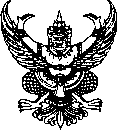 ส่วนราชการ                                                                 โทร ที่ อว ๐๖๑๓.๕/     	วันที่เรื่อง   ขออนุญาตปฏิบัติงานนอกเวลาราชการในอาคารเรียน....................เรียน    คณบดีคณะมนุษยศาสตร์และสังคมศาสตร์		 ด้วยข้าพเจ้า...............................................ตำแหน่ง.........................มีความประสงค์                        ขออนุญาตปฏิบัติงานนอกเวลาราชการ อาคาร...................................ชั้น...........................................                             ในวันที่.......เดือน....................พ.ศ...............ตั้งแต่เวลา..........................น.ถึงเวลา........................น.นั้น                       ทั้งนี้ข้าพเจ้าข้าพเจ้ายินยอมปฏิบัติตามเงื่อนไขของคณะมนุษยศาสตร์และสังคมศาสตร์ ดังนี้		ขอให้แม่บ้านปิดห้องเรียน อาคารเรียน และพร้อมจ่ายเงินค่าปฏิบัติงานนอกเวลาราชการ                    ให้อัตราชั่วโมงละ ๔๐ บาท (ในกรณีที่แม่บ้านไม่มีตารางเรียนการปฏิบัติงานนอกเวลาราชการ)                     ขออนุญาตยืมกุญแจอาคาร และรับรองการปิดอุปกรณ์เครื่องใช้ไฟฟ้าทุกชนิด ห้องเรียน และอาคารเรียนหลังเลิกใช้งานแล้ว   		จึงเรียนมาเพื่อโปรดพิจารณา                      (...............................................................)		ลงชื่อ........................................................